⃰⃰ Отметить в нужной строке знаком «+», «V».Специалиста ___________________________   _________________________   ___________________________                                                                                         (Ф.И.О.)	                    	      (должность)	                                   (дата рождения)     Образование ________________________________________________________________________________                                                                                                                            (среднее, среднее профессиональное, высшее)             Приложение к заявке: Карточка организации.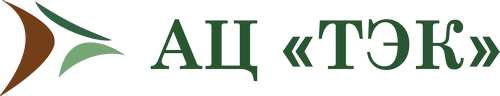 Генеральному директоруООО «АЦ «ТЭК»С.Л. РябцевуЗАЯВКА на прохождение курса дополнительного профессионального образования (повышения квалификации) в области промышленной, энергетической безопасности и безопасность гидротехнических сооруженийЗАЯВКА на прохождение курса дополнительного профессионального образования (повышения квалификации) в области промышленной, энергетической безопасности и безопасность гидротехнических сооруженийЗАЯВКА на прохождение курса дополнительного профессионального образования (повышения квалификации) в области промышленной, энергетической безопасности и безопасность гидротехнических сооруженийЗАЯВКА на прохождение курса дополнительного профессионального образования (повышения квалификации) в области промышленной, энергетической безопасности и безопасность гидротехнических сооруженийЗАЯВКА на прохождение курса дополнительного профессионального образования (повышения квалификации) в области промышленной, энергетической безопасности и безопасность гидротехнических сооруженийЗАЯВКА на прохождение курса дополнительного профессионального образования (повышения квалификации) в области промышленной, энергетической безопасности и безопасность гидротехнических сооруженийЗАЯВКА на прохождение курса дополнительного профессионального образования (повышения квалификации) в области промышленной, энергетической безопасности и безопасность гидротехнических сооруженийЗАЯВКА на прохождение курса дополнительного профессионального образования (повышения квалификации) в области промышленной, энергетической безопасности и безопасность гидротехнических сооруженийЗАЯВКА на прохождение курса дополнительного профессионального образования (повышения квалификации) в области промышленной, энергетической безопасности и безопасность гидротехнических сооружений1. Наименование организации:1. Наименование организации:2. Юридический/Почтовый адрес:2. Юридический/Почтовый адрес:3. Телефон, факс, E-mail:3. Телефон, факс, E-mail:4. Фамилия, имя и отчество контактного лица:4. Фамилия, имя и отчество контактного лица:Просит Общество с ограниченной ответственностью АТТЕСТАЦИОННЫЙ ЦЕНТР «ТЭК» оказать образовательные услуги по:Просит Общество с ограниченной ответственностью АТТЕСТАЦИОННЫЙ ЦЕНТР «ТЭК» оказать образовательные услуги по:Просит Общество с ограниченной ответственностью АТТЕСТАЦИОННЫЙ ЦЕНТР «ТЭК» оказать образовательные услуги по:Просит Общество с ограниченной ответственностью АТТЕСТАЦИОННЫЙ ЦЕНТР «ТЭК» оказать образовательные услуги по:Просит Общество с ограниченной ответственностью АТТЕСТАЦИОННЫЙ ЦЕНТР «ТЭК» оказать образовательные услуги по:Просит Общество с ограниченной ответственностью АТТЕСТАЦИОННЫЙ ЦЕНТР «ТЭК» оказать образовательные услуги по:Просит Общество с ограниченной ответственностью АТТЕСТАЦИОННЫЙ ЦЕНТР «ТЭК» оказать образовательные услуги по:Просит Общество с ограниченной ответственностью АТТЕСТАЦИОННЫЙ ЦЕНТР «ТЭК» оказать образовательные услуги по:Просит Общество с ограниченной ответственностью АТТЕСТАЦИОННЫЙ ЦЕНТР «ТЭК» оказать образовательные услуги по:Направления дополнительного профессионального образования в области промышленной безопасностиНаправления дополнительного профессионального образования в области промышленной безопасностиУказать шифр (шифры), в соответствии с перечнем программУказать желаемый срок освоения образовательной программы (часы)⃰Указать желаемый срок освоения образовательной программы (часы)⃰Указать желаемый срок освоения образовательной программы (часы)⃰Указать форму обучения⃰⃰Указать форму обучения⃰⃰Указать форму обучения⃰⃰Направления дополнительного профессионального образования в области промышленной безопасностиНаправления дополнительного профессионального образования в области промышленной безопасностиУказать шифр (шифры), в соответствии с перечнем программ164072ОчнаяОчнаяЗаочная с применением дистанционных образовательных технологийНаправления дополнительного профессионального образования в области промышленной безопасностиНаправления дополнительного профессионального образования в области промышленной безопасностиУказать шифр (шифры), в соответствии с перечнем программ164072На территории АЦ «ТЭК»На территории заказчикаЗаочная с применением дистанционных образовательных технологийПРОМЫШЛЕННАЯ БЕЗОПАСНОСТЬПРОМЫШЛЕННАЯ БЕЗОПАСНОСТЬПРОМЫШЛЕННАЯ БЕЗОПАСНОСТЬПРОМЫШЛЕННАЯ БЕЗОПАСНОСТЬПРОМЫШЛЕННАЯ БЕЗОПАСНОСТЬПРОМЫШЛЕННАЯ БЕЗОПАСНОСТЬПРОМЫШЛЕННАЯ БЕЗОПАСНОСТЬПРОМЫШЛЕННАЯ БЕЗОПАСНОСТЬПРОМЫШЛЕННАЯ БЕЗОПАСНОСТЬАОбщие требования промышленной безопасностиБ1Промышленная безопасность в химической, нефтехимической и нефтеперерабатывающей промышленностиПример Б 1.1, … Б 1.31Б2Промышленная безопасность в нефтяной и газовой промышленностиБ3Промышленная безопасность в металлургической промышленностиБ4Промышленная безопасность в горнорудной промышленностиБ5Промышленная безопасность в угольной промышленностиБ6Маркшейдерское обеспечение безопасного ведения горных работБ7Промышленная безопасность на объектах газораспределения и газопотребленияБ8Промышленная безопасность на объектах, использующих оборудование, работающее под давлениемБ9Промышленная безопасность на объектах, использующих подъемные сооруженияБ10Промышленная безопасность при транспортировании опасных веществБ11Промышленная безопасность на объектах хранения и переработки растительного сырьяБ12Промышленная безопасность при проведении взрывных работЭНЕРГЕТИЧЕСКАЯ БЕЗОПАСНОСТЬЭНЕРГЕТИЧЕСКАЯ БЕЗОПАСНОСТЬЭНЕРГЕТИЧЕСКАЯ БЕЗОПАСНОСТЬЭНЕРГЕТИЧЕСКАЯ БЕЗОПАСНОСТЬЭНЕРГЕТИЧЕСКАЯ БЕЗОПАСНОСТЬЭНЕРГЕТИЧЕСКАЯ БЕЗОПАСНОСТЬЭНЕРГЕТИЧЕСКАЯ БЕЗОПАСНОСТЬЭНЕРГЕТИЧЕСКАЯ БЕЗОПАСНОСТЬЭНЕРГЕТИЧЕСКАЯ БЕЗОПАСНОСТЬГ1Требования к порядку работы в электроустановках потребителейГ2Требования к порядку работы на тепловых энергоустановках и тепловых сетяхГ3Требования к эксплуатации электрических станций и сетейБЕЗОПАСНОСТЬ ГИДРОТЕХНИЧЕСКИХ СООРУЖЕНИЙБЕЗОПАСНОСТЬ ГИДРОТЕХНИЧЕСКИХ СООРУЖЕНИЙБЕЗОПАСНОСТЬ ГИДРОТЕХНИЧЕСКИХ СООРУЖЕНИЙБЕЗОПАСНОСТЬ ГИДРОТЕХНИЧЕСКИХ СООРУЖЕНИЙБЕЗОПАСНОСТЬ ГИДРОТЕХНИЧЕСКИХ СООРУЖЕНИЙБЕЗОПАСНОСТЬ ГИДРОТЕХНИЧЕСКИХ СООРУЖЕНИЙБЕЗОПАСНОСТЬ ГИДРОТЕХНИЧЕСКИХ СООРУЖЕНИЙБЕЗОПАСНОСТЬ ГИДРОТЕХНИЧЕСКИХ СООРУЖЕНИЙБЕЗОПАСНОСТЬ ГИДРОТЕХНИЧЕСКИХ СООРУЖЕНИЙДТребования безопасности гидротехнических сооруженийПример Д1, Д2…Руководитель организацииМ.П.(Должность)(Подпись)(Ф.И.О.)